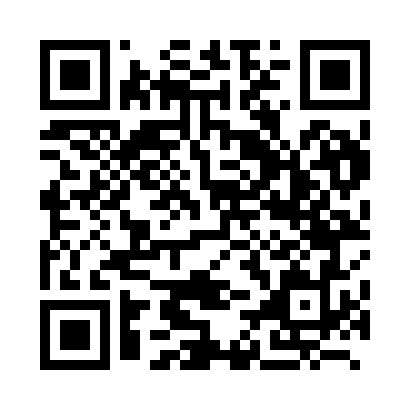 Prayer times for Oruro, BoliviaWed 1 May 2024 - Fri 31 May 2024High Latitude Method: NonePrayer Calculation Method: Muslim World LeagueAsar Calculation Method: ShafiPrayer times provided by https://www.salahtimes.comDateDayFajrSunriseDhuhrAsrMaghribIsha1Wed5:286:4212:253:436:087:182Thu5:286:4212:253:426:087:183Fri5:286:4312:253:426:077:184Sat5:296:4312:253:426:077:175Sun5:296:4312:253:416:077:176Mon5:296:4412:253:416:067:167Tue5:296:4412:253:416:067:168Wed5:296:4412:253:406:057:169Thu5:306:4512:253:406:057:1510Fri5:306:4512:253:406:047:1511Sat5:306:4512:253:406:047:1512Sun5:306:4612:253:396:047:1513Mon5:316:4612:253:396:037:1414Tue5:316:4612:253:396:037:1415Wed5:316:4712:253:396:037:1416Thu5:316:4712:253:386:027:1417Fri5:326:4712:253:386:027:1418Sat5:326:4812:253:386:027:1319Sun5:326:4812:253:386:027:1320Mon5:326:4912:253:386:017:1321Tue5:336:4912:253:386:017:1322Wed5:336:4912:253:386:017:1323Thu5:336:5012:253:376:017:1324Fri5:346:5012:253:376:017:1325Sat5:346:5012:253:376:007:1326Sun5:346:5112:263:376:007:1227Mon5:346:5112:263:376:007:1228Tue5:356:5112:263:376:007:1229Wed5:356:5212:263:376:007:1230Thu5:356:5212:263:376:007:1231Fri5:356:5312:263:376:007:12